Sinclair Community CollegeContinuous Improvement Annual Update 2012-13Please submit to your dean and the Provost’s Office no later than Oct. 1, 2012Department:   0666 – Emergency Medical Services	Year of Last Program Review:   FY 2008-2009Year of Next Program Review:  FY 2015-2016Section I:  Department Trend Data, Interpretation, and AnalysisDegree and Certificate Completion Trend Data – OVERALL SUMMARYFigure 1: Original Degree and Certificate Completion Trend DataDegree and Certificate Completion Trend Data – Overall Summary (Recalculated)Please provide an interpretation and analysis of the Degree and Certificate Completion Trend Data (Raw Data is located in Appendix A): i.e. What trends do you see in the above data?  Are there internal or external factors that account for these trends?  What are the implications for the department?  What actions have the department taken that have influenced these trends?  What strategies will the department implement as a result of this data? 	The interpretation of the above data is problematic. This data reveals a downward success rate over the past 4 years. The data is flawed. There should be more variability within the data based on at least enrollment changes. Using the following sources, I recalculated the department’s success rate.Dawn reports for degree completion.EMS department database. The EMS department is required to track all licensure level students who are eligible for state testing and eventual practice.EMT-Basic (EMS 117/118) and Paramedic (EMS 135-139).See amended Appendix A (now called Table 1).Updated success rates are now displayed in Figure 2 (this page).To understand the success rate, it is important to compare this data with enrollment trends for the department. Please see Figure 3 on page 3.Table 1– Program Completion and Success Rate DataDegree and Certificate Completion (Data updated on 09/15/12 – data from Dawn Degree Completion Five Year Trend Report and from EMS department pass rate database. When creating Figure 2 of this report, areas not highlighted were ignored. Figure 2: EMS Department Recalculated Degree and Certificate Completion Trend DataFigure 3: EMS Department FTE EnrollmentWhat trends do you see in the above data? The department enrollment has been relatively stable until the beginning of the recession. Enrollment then increased, peaking after the recession officially ended. At this time statewide unemployment continued to remain higher than desired. The department is 27% larger today as compared to its size pre-recession (as measure by FTE).The department has had no changes within its fulltime faculty or reassigned time allotments within this time frame (2007-2012).The majority of the FTE is generated by the EMT and Paramedic licensure level courses. Degree courses contribute very little. Departmental success rates were influenced by changes in enrollment. These changes are not absolutely proportional, therefore other forces are impacting departmental success.The EMT program is a large portion of the FTE load generated by the department. In Spring of 2012, EMT courses accounted for 40% of FTE generated (EMS 117/EMS 118).Since the implementation of the latest version of the National EMS Education Standards in Winter of 2011, attrition has increased within the EMT courses.See Table 2: EMT Basic Pass Rates.Note the increase in first time and aggregate pass rates since implementation of new curriculum. This indicates that though attrition has climbed, the successful student is very likely to pass state exams. See Table 3: EMT Basic Attrition RatesTable 2: EMT-Basic Pass RatesSource: National Registry Online Database (www.nremt.org). Updated 09/17/12Table 3: EMT-Basic Attrition RatesSource: EMS Department NREMT Pass Rate database. Are there internal or external factors that account for these trends?The recent recession and anemic employment market have had an impact on enrollment. It appears that as employment improved, FTE decreased as less people were seeking education. Local HiringDayton Fire Department recently conducted hiring opportunity. Estimates are nearly 2000 individuals were present. Of those, estimates are over half were fully trained as fire fighter / EMT’s or fire fighter/paramedics. These individuals are vying for less than 50 positions. Cincinnati Fire Department recently conducted hiring opportunity. Estimates are nearly 4000 individuals were present. Of those, estimates are over half were fully trained as fire fighter / EMT’s or fire fighter/paramedics. These individuals are vying for less than 90 positions. The market continues to be saturated with EMS providers.Approximately 16% of all paramedic within the state of Ohio are created at Sinclair. Approximately 13% of all EMT’s within the state of Ohio are created at Sinclair.The department is currently very large as compared to others within the state. Increasing the size of the department would be difficult in the long term.Local hiring does not reflect a need to increase size as the market place is currently saturated within EMS providers.Anecdotally, approximately 10% of all paramedic students leave Ohio shortly after graduating.What are the implications for the department?EMT Program. Enrollment in this one quarter (semester) course skyrocketed during 2009-2010. This course was attractive because it could get an individual a marketable skill in a very short time. Enrollment is back to pre-recession levels. Individuals who entered into this course may not have been ready for the academic rigor needed to be successful.There is no data currently being reviewed that demonstrates that this group of students was different (2008-2010) are statistically different than the “typical” EMT student. Paramedic ProgramWith the implementation of semester curriculum, there will be changes in enrollment, attrition and potentially pass rate data.Bio 1107 is now a prerequisite for entry into the paramedic program. Enrollment for the Fall 2012 cohort was 45. This is compared to typical Fall cohorts of 70-90 students (see table 4). It is assumed that attrition should decrease for this group as the BIO 1107 becomes a gatekeeper course. New curriculum and new delivery format will also affect program success. It is hoped that increased time practicing skills, more time working in smaller groups within the laboratory setting and consistent faculty contact within the clinical setting will all have positive effects on attrition and success. What actions have the department taken that have influenced these trends?Attrition within the EMT courses (EMS 1150 and EMS 1155) has been higher than desired since Winter 2011.The comprehensive final for this course was changed. The exam was retooled to create a more criterion referenced exam. Accordingly, the scores awarded for the exam were changed to more accurately reflect a competency based examPass the test first time (regardless of score) and receive 100% for 40% of their EMS 1150 grade.Pass the test the second time and receive 93% for the 40% of their EMS 1150 grade. Course length is also felt to potentially have an impact. With the course now offered within a 16 week time frame, it is hoped that the increase time will translate to increased success.What strategies will the department implement as a result of this data?Continue to track data (pass rates, attrition, and success) for licensure level courses.Enrollment will decrease (as compared with projected Fall 12 and Spring 13. With the conversion into semesters, the department did not enroll a Spring 12 paramedic cohort. This translates into decreased paramedic students within the pipeline. It will take until Fall 2013 until we have 3 cohorts within the system. Course Success Trend Data – OVERALL SUMMARYFigure 4: EMS Department Overall Success RatePlease provide an interpretation and analysis of the Course Success Trend Data (Raw Data is located in Appendix A).  Looking at the success rate data provided in the Appendix for each course, please discuss trends for high enrollment courses, courses used extensively by other departments, and courses where there have been substantial changes in success.The slight drop in success within the EMS department has compared to other departments on campus can at least partially be explained by the increase in attrition of the EMT program. See above discussion in Degree and Certification Completion Success Data. Please provide any additional data and analysis that illustrates what is going on in the department (examples might include accreditation data, program data, benchmark data from national exams, course sequence completion, retention, demographic data, data on placement of graduates, graduate survey data, etc.)Table 4: EMS Department AttritionEMS Department Attrition Data Organized by beginning quarter. Fall, Winter, Spring, SummerTable 5: EMS Degree DeclarationsSource Dawn report: Program Review for Programs: Student Program Enrollment. Accessed 09/17/12Table 6: Course Success RatesResults analysisTable 4First Responder (Emergency Medical Responder) AttritionThis course (single course that leads to state licensure) is a very limited demand. It is used by the homeland security short term certificate. It is offered once a year. Of the five students who passed the course, none have applied or take the state testing. Paramedic Attrition Peak year of 2005-2006. No single or combined variable identified to explain this increase.Note that this year’s enrollment is not markedly larger or smaller.Trough year of 2011-2012.This cohort had no ability to fail and then enter another cohort to finish their education. With the transition to semesters, it was a conscious thought to compartmentalize the quarter system. This fact appears to have motivated students to focus on their education as they had no ability to fail without having to retake the entire program from scratch. Aggregate pass rates for the program remain above national levels.In the period from January 2009 through December 2011, the first time pass rate for Sinclair is 72% with aggregate pass rates of 91%.National comparables for the same time period yield 70% and 86% respectively. This indicates that the department is able to externally validate the educational process. The college is an open enrollment institution.Curricular changes in Fall 2012, including a Human Biology pre-requisite and an Anatomy / Physiology prerequisite, are expected to have an impact on attrition. It is expected that attrition will fall as the entering cohort becomes more scholastically homogenous. Table 5Degree enrollment has remained stable since its inception in Fall 2008. It is important to note the academic advisors are requested to send degree student to the EMS office for one on one advising. Rough estimates are approximately half of those who come to the EMS office for degree advising, end up not selecting the EMS degree (see Table 5).Degree awards are low but stable. Table 6EMT CoursesThe course level success rates typify what has been reported in other areas of this reportParamedic courseCardiology was thought to be an area that tended to be more complicated for students. As we redesigned the new semester curriculum, in concert with implementation of the new National EMS Education Standards, we increased the amount of time that student spend on cardiology. We also created integration days within the program where students are exposed to more complicated / realistic case scenarios.It is hoped that between increased time on subject and increased complexity, students will leave the program with a greater knowledge level. Additionally, students should be more successful within the second semester of the paramedic program. This is where cardiology will be presented. Section II:  Progress Since the Most Recent ReviewBelow are the goals from Section IV part E of your last Program Review Self-Study.  Describe progress or changes made toward meeting each goal over the last year.Below are the Recommendations for Action made by the review team. Describe the progress or changes made toward meeting each recommendation over the last year.Section III: Assessment of General Education & Degree Program OutcomesThe Program Outcomes for the degrees are listed below.  All program outcomes must be assessed at least once during the 5 year Program Review cycle, and assessment of program outcomes must occur each year. General Education OutcomesAre changes planned as a result of the assessment of general education outcomes?  If so, what are those changes? Written communication has been identified by employers as an area needing improvement. To help accomplish improvement in this area, within both the EMT and Paramedic laboratories, students will be required to write mock patient care records. These records will be evaluated by faculty. Additionally, in the clinical setting, paramedic students will now have direct contact with faculty every three weeks. Students’ documentation skills will be assessed in that setting as well.How will you determine whether those changes had an impact? It will take at least 2 years to see any change in the employer surveys. Employer surveys go out every fall. So the Fall 2012 survey is evaluating student who graduated last year. Fall 2013 will be the first opportunity to see any potential change in this area. The hope is that employers will see greater quality within the employee’s patient care reports. Program Outcomes  Are changes planned as a result of the assessment of program outcomes?  If so, what are those changes? The program outcomes for the EMT and Paramedic programs are stable and defined by national curriculum. The paramedic outcomes are reviewed by the EMS advisory committee at least every year to ensure they are aligned with the needs of the communities of interest. This is a requirement of the national accreditation system for paramedic programs. The outcomes for the degree programs have been more difficult to evaluate. With the degrees being relatively new (Fall 2008), the numbers of students who has completed any EMS degree remains below 25. The plan is to deliver an EMS degree graduate survey sometime in Summer of 2013. How will you determine whether those changes had an impact? Once the survey is deployed, the department will be better positioned to make informed decisions about changing degree program outcomes. The outcomes of the licensure level courses are set by national / state curriculum. Improvement EffortsWhat were the results of changes that were planned in the last Annual Update?  Are further changes needed based on these results? Planned ChangesImplementation of semesters.Enrollment is relatively stable.Attrition is improvedNREMT pass rate maintain or improves.RESULTSSemester curriculum is implementFully for EMT coursesParamedic first semester executed with second semester in queue.Closeout of the quarter systemStudents currently within the quarter system (specifically paramedic students) are not able to move into the semester system of the paramedic program. The new program is incompatible with the old program. All students enrollment within the Fall 2011 start of the paramedic program are being monitored closely. If a student fails one of the courses in the series, it will be determined if it is possible and appropriate, to offer concurrent classes to ensure a chance at completing the program. RESULTSParamedic cohort with decreased attrition.No need to offer special courses for those students who did fail the quarter system. Student performance was examined and student performance was too distant from acceptable standards for concurrent courses. Students would have been setup to fail. Update all faculty on new scopes of practice and new curriculum.RESULTSEMS faculty meeting were conducted to update / upgrade faculty into new scopes of practice.This will continue with reinforcement in Spring faculty meetingsApply for national accreditationComplete and submit the self study by Dec 2012. RESULTSSelf study is now being internally reviewed with projected submission by 11/01/12. Are there any other improvement efforts that have not been discussed in this Annual Update submission?The department is working on a complete revision of how it gathers and tracks data within the paramedic program. Starting in Fall of 2012, with the help of the Sinclair IT department, we will be using web-based evaluation tools within the laboratory and clinical settings. These forms are based on various national level skill sheets. Data will also be extracted from Angel regarding quizzes, exams, and other cognitive based evaluations. These two data streams will be merged in a web-based database which will accessible by the student, faculty and administration. (See figure  The laboratory setting has been restructured to create three types of experiences: Teaching lab where students are introduced to psychomotor skills. Practice labs where students are to refine skills taught through repetition. Finally a formal testing environment will be utilized to verify competency. Data from informal and formal evaluations of student’s performance will be gathered by EMS faculty using iPADs and stored within these online skills sheets. Additionally, student’s clinical activities will also be recorded within this environment.When merged with the cognitive data from Angel, what will remain is a nearly paperless system where students can examine their performance on any component of the program. They can reflect on a topic from 6 months ago as they prepare for comprehensive exams. Faculty will also be able to see each other’s evaluations of student’s performance. How sections of students perform within various skills will easily be seen. The department will be able to modify the learning environment once weaknesses are discovered. Where do students fail within a particular skill demonstration? Does a new delivery method have improved success? Is there a connection between cognitive demonstration and clinical performance? These questions and many more will now be able to be explored. If the system is sound, it is planned to implement this concept within the EMT program (EMS 1150 and 1155).  It will take at least until Fall 2013 to determine the viability of this system. Figure 5: Comprehensive Student Performance Tracking System Flowchart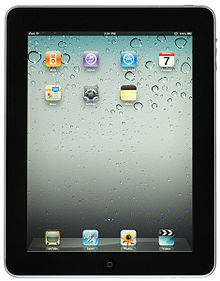 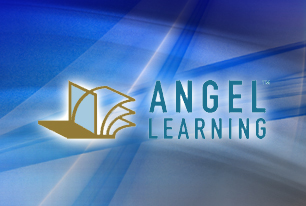 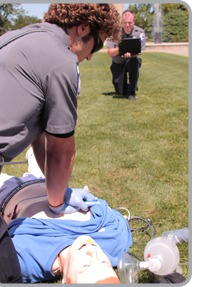 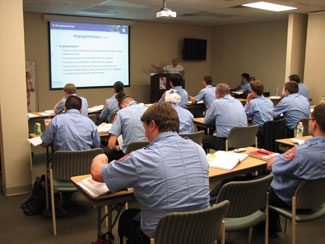 GRADUATE SURVEYFALL 2011 – Response Rate = 7/45 = 16%SINCLAIR COMMUNITY COLLEGE EMERGENCY MEDICAL SERVICESODPS #OH-3265 = Strongly Agree    4 = Generally Agree    3 = Neutral (acceptable)    2 = Generally Disagree    1 = Strongly DisagreeI.	KNOWLEDGE BASE (Cognitive Domain)THE PROGRAM:II.	CLINICAL PROFICIENCY (Psychomotor Domain)THE PROGRAM:III.	BEHAVIORAL SKILLS (Affective Domain)THE PROGRAM:IV.	GENERAL INFORMATION (Check yes or no)V. 	ADDITIONAL COMMENTSPlease rate and comment on the OVERALL quality of your preparation as a Paramedic:Comment ThemesExcellent preparation to become a paramedic (3).Some areas well covered, some briefly covered + feel should have been covered more (1). Based on your work experience, please identify two or three strengths of the program? Comment ThemesVery prepared performing ALS skills after school (2). Sinclair Paramedics seem more competent and prepared vs. other program students (2). Based on your work experience, please make two or three suggestions to further strengthen the program?Comment ThemesMore field vs hospital time (1).Local protocol coverage in class (1). Cadaver labs (1).Drill on radio reports (1). Drug seeking patients (1). What qualities/skills were expected of you upon employment that were not included in the program?Comment ThemesCare for patients with psychiatric problems (1)AVOC training (EVOC?) (1)PALS licensure (1)Radio Reports (1)Please provide comments and suggestions that would help to better prepare future graduates.Comment ThemesEJ's (1)Sinclair's paramedic program is one of the best (1). Differences between Ohio's protocols & care and Miami Valleys protocols & care (2).Psychiatric care (1). Radio reports (1).EMPLOYER SURVEYFALL 2011 – Response Rate = 25/107 = 23%SINCLAIR COMMUNITY COLLEGE EMERGENCY MEDICAL SERVICESODPS #OH-3265 = Strongly Agree    4 = Generally Agree    3 = Neutral (acceptable)    2 = Generally Disagree    1 = Strongly DisagreeI. KNOWLEDGE BASEComments: Students have been well preparedII. CLINICAL PROFICIENCY Comments: Graduates are clinically sound. All have developed and continue to improve with experience. III. BEHAVIORAL SKILLSComments: Excellent- We typically don't hire new grads due to entry process. M-Q are very individual traits and skills. Working as team or large incident is difficult for many. Some students need to participate more with self directed responsibilities such as helping nurses get equipment and facilities ready for next patient.OVERALL RATING:Please rate and comment on the OVERALL quality of this program’s graduate(s):5 = Excellent (9)          4 = Very Good (7)	 3 = Good (1)	   2 = Fair (0)	     1 = Poor (0)Comments: Students have been well preparedWhat qualities or skills did you expect of the graduate upon employment that he/she did not possess? Comments Themes: Well rounded good level of experience (4)Application of information (similar to all new paramedics) (3)Skills: IO insertions, CPAD. Central lines. Documentation. 12 Lead (1)Interpersonal Skills (3)Critical thinking. Teaming. (1)Please provide comments and suggestions that would help this program to better prepare future graduates.Comments Themes: Critical thinking (1)Good work with high expectations (3)Get students into field earlier (1)Cover optional skills (1)  What are the strengths of the graduate(s) of this program?  Comments Themes: Well prepared: skills and knowledge (9)More range in clinical/diagnostic performance. More stress on critical thinking skills. (1) Assessment & critical thinking (1)Attrition system is good (1)Able to perform with little supervision (1)DepartmentDepartment NameProgramFY 07-08FY 08-09FY 09-10FY 10-11FY 11 - 120666Emergency Medical ServicesEBST.STC291239225161108EMT Basic Accreditation Data: Number of successful studentsEMT Basic Accreditation Data: Number of successful studentsEMT Basic Accreditation Data: Number of successful students1792332581891310666Emergency Medical ServicesEMSFO.AAS..5570666Emergency Medical ServicesEMSVS.AAS.11310666Emergency Medical ServicesEPST.STC / EPST.CRT132109855983EMT Paramedic Accreditation Data: Number of successful studentsEMT Paramedic Accreditation Data: Number of successful studentsEMT Paramedic Accreditation Data: Number of successful students76108888192TOTALSTOTALSTOTALS255342352278231CohortGraduate SizeNone Testing GraduatesFirst Time Pass RateAggregate Pass RateFall 2007608 (13%)46 (89%)50 (96%)Winter 2008579 (16%)45 (94%)47 (98%)Spring 2008512 (4%)41 (84%)44 (90%)Summer 2008 (A/C Term)181 (6%)15 (88%)16 (94%)Fall 2008596 (10%)43 (81%)50 (94%)Winter 20097610 (13%)56 (85%)63 (96%)Spring 2009799 (11%)56 (80%)59 (84%)Summer 2009 (A/C Term)475 (11%)37 (88%)39 (93%)Fall 20099121 (23%)48 (69%)57 (81%)Winter 20107511 (15%)46 (72%)54 (84%)Spring 2010454 (9%)32 (78%)33 (81%)Summer 2010 (A/C Term)474 (9%)35 (81%)40 (93%)Fall 20107010 (14%)44 (73%)50 (83%)Old Curriculum Totals775100 (13%)544 (81%)602 (89%)National Comparables65%79%IMPLEMENT CURRENT NATIONAL EMS EDUCATION STANDARDSIMPLEMENT CURRENT NATIONAL EMS EDUCATION STANDARDSIMPLEMENT CURRENT NATIONAL EMS EDUCATION STANDARDSIMPLEMENT CURRENT NATIONAL EMS EDUCATION STANDARDSIMPLEMENT CURRENT NATIONAL EMS EDUCATION STANDARDSWinter 2011372 (5%)34 (97%)34 (97%)Spring 2011354 (11%)30 (97%)31 (100%)Summer 2011 (A/C Term)223 (14%)15 (80%)15 (80%)Fall 2011292 (7%)	25 (93%)26 (96%)Winter 2012577 (14%)46 (92%)47 (94%)Spring 2012233 (13%)20 (100%)20 (100%)Summer 201271 (14%)5 (83%)6 (100%)New Curriculum Totals21022 (10%)175 (93%)179 (95%)National Comparables70%79%Subsidy EnrollmentIn Cycle Course Completion EnrollmentAttrition RateEMT-Basic2000-200120014627%2001-200226715143%2002-200328917639%2003-200433520738%2004-200529216045%2005-200628616542%2006-200728912158%2007-200833318644%2008-200947126145%2009-201047622752%IMPLEMENT CURRENT NATIONAL EMS EDUCATION STANDARDSWinter 2011IMPLEMENT CURRENT NATIONAL EMS EDUCATION STANDARDSWinter 2011IMPLEMENT CURRENT NATIONAL EMS EDUCATION STANDARDSWinter 2011IMPLEMENT CURRENT NATIONAL EMS EDUCATION STANDARDSWinter 20112010-201143216462%2011-201228911660%2012-201378 (Fall 12)Totals39592080                                   Average47%Subsidy EnrollmentIn Cycle Course Completion EnrollmentAttrition RateFirst Responder (Emergency Medical Responder EMS 1100)2000-20018713%2001-200219185%2002-200300No Students2003-20045420%2004-2005550%2005-200612120%2006-200700No Students2007-200800No Students2008-20090002009-20108625%2010-2011330%2011-20126517%Totals6660			        Average9%Paramedic (EMS 2100 series) Starting TermSubsidy EnrollmentIn Cycle Course Completion EnrollmentAttrition Rate2000-20011105451%2001-20021267640%2002-20031097333%2003-20041348735%2004-20051327444%2005-20061416157%2006-20071397645%2007-200815510830%2008-2009157 8844%2009-2010158 8149%2010-20111499338%2011-201273 (no Spring Cohort)59 (current enrollment Fall 2012)19%2012-201345 (Fall 2012)n/aTotals1583930	Average41%08/FA09/FA10/FA11/FA12/FAEMSFO.AAS−EMERGENCY MEDICAL SERVICES FIRE SCIENCE OPTION – A (includes Semester Version )50117127140103EMSVS.AAS−EMERGENCY MEDICAL SERVICES (includes Semester Version)2371726471TOTAL73188199204173DepartmentDepartment NameCourseCourseFY 07-08FY 07-08FY 08-09FY 08-09FY 09-10FY 09-10FY 10-11FY 10-11FY 11-12 (excludes Spring)FY 11-12 (excludes Spring)666Emergency Medical ServicesEmergency Medical ServicesEMS-105...85.7%85.7%100.0%100.0%83.3%83.3%666Emergency Medical ServicesEmergency Medical ServicesEMS-11753.7%54.0%54.0%54.6%54.6%42.6%42.6%43.9%43.9%666Emergency Medical ServicesEmergency Medical ServicesEMS-118.........666Emergency Medical ServicesEmergency Medical ServicesEMS-120100.0%100.0%100.0%93.3%93.3%92.9%92.9%90.0%90.0%666Emergency Medical ServicesEmergency Medical ServicesEMS-13587.7%86.6%86.6%86.0%86.0%85.8%85.8%81.3%81.3%666Emergency Medical ServicesEmergency Medical ServicesEMS-13671.1%79.0%79.0%69.6%69.6%74.5%74.5%82.0%82.0%666Emergency Medical ServicesEmergency Medical ServicesEMS-13785.8%83.3%83.3%84.1%84.1%79.0%79.0%90.4%90.4%666Emergency Medical ServicesEmergency Medical ServicesEMS-13884.3%90.4%90.4%92.2%92.2%85.3%85.3%91.1%91.1%666Emergency Medical ServicesEmergency Medical ServicesEMS-13997.4%91.8%91.8%92.6%92.6%97.0%97.0%95.5%95.5%666Emergency Medical ServicesEmergency Medical ServicesEMS-150100.0%100.0%100.0%100.0%100.0%100.0%100.0%100.0%100.0%666Emergency Medical ServicesEmergency Medical ServicesEMS-201.100.0%100.0%100.0%100.0%100.0%100.0%64.3%64.3%666Emergency Medical ServicesEmergency Medical ServicesEMS-202.100.0%100.0%100.0%100.0%100.0%100.0%..666Emergency Medical ServicesEmergency Medical ServicesEMS-215.66.7%66.7%75.5%75.5%57.1%57.1%66.7%66.7%666Emergency Medical ServicesEmergency Medical ServicesEMS-220.100.0%100.0%100.0%100.0%77.8%77.8%75.0%75.0%666Emergency Medical ServicesEmergency Medical ServicesEMS-221...66.7%66.7%77.8%77.8%..666Emergency Medical ServicesEmergency Medical ServicesEMS-222...83.3%83.3%88.9%88.9%..666Emergency Medical ServicesEmergency Medical ServicesEMS-230.100.0%100.0%100.0%100.0%80.0%80.0%83.3%83.3%GOALSStatusProgress or Rationale for No Longer ApplicableImplement the new state curriculum when it becomes availableIn progress Completed No longer applicable Starting in Fall of 2012, semester curriculum, all levels of the National EMS Education Standards and required process modifications outlined by CoAEMSP (National accreditation body for the Paramedic program) have been or will be implemented. Implementation will need to be evaluated for effectiveness and efficiency. Become nationally accreditedIn progress Completed No longer applicable At the writing of this annual update, the self study is being internally reviewed at Sinclair in preparation of submission. It is estimated that the self study should be submitted around November 5, 2012. Site visit should be conducted sometime in Spring of 2013.RECOMMENDATIONSStatusProgress or Rationale for No Longer ApplicableContinue to collect and analyze attrition/retention data to determine the effect of the mandatory attendance policy for paramedic students. If data supports, consider instituting the policy for EMT Basic students.In progress Completed No longer applicable Mandatory attendance is now in effect for both EMT and Paramedic courses. Continue to investigate the potential benefits and problems that might be associated with on-line/hybrid course delivery of 200 level EMS coursesIn progress Completed No longer applicable At this time, enrollment within the degree courses (2300 series) is too low to justify deployment of web development resources for online course creation. As the new associate’s degree program is implemented, monitor the demand and completion rates to determine the long term viability of the program. In progress Completed No longer applicable Demand = Measurements of demand for this program remain stable with over 170 students selecting these degrees every Fall since 2009. It is important to note the academic advisors are requested to send degree student to the EMS office for one on one advising. Rough estimates are approximately half of those who come to the EMS office for degree advising, end up not selecting the EMS degree (see Table 5)Completion Rates = Low, but stable. (see Table 1)Because most of the employment opportunity for graduates of this program is with regional fire departments, the department should ensure it continues to maintain a close and effective working relationship with the leadership of area fire departments.In progress Completed No longer applicable Information is obtained through graduate surveys, employer surveys and by having employers on the EMS advisory committee. General Education OutcomesTo which degree(s) is this program outcome related?Year assessed or to be assessed.Assessment MethodsUsedWhat were the assessment results? (Please provide brief summary data)Oral CommunicationOral CommunicationAll programs2011-2012EMS 138 (paramedic program): Clearance to Enter Field Experience Tool. Summer 2012.Employer Survey Fall 2011 (page 21)Graduate Survey Fall 2011 (page 20)This is a competency evaluation: students must pass this clinical based evaluation with at least a one in each area of the evaluation tool. Looking at 112 oral communication assessments, 100% of the students demonstrated competency. Seven characteristics of the student’s oral communication were evaluated. The aggregate average of student performance was 1.65 (max 3, min 0, passing 1)When asked if, “the graduate communicates effectively within a healthcare setting”, 84% state they agree or strongly agree. 16% are neutral (acceptable) when asked this question. No respondents disagreed. When asked if, “the program prepared me to communicate in my role as a paramedic”, 100% state they agree or strongly agree. Written CommunicationWritten CommunicationAll programs2011-2012EMS 138 (paramedic program): Clearance to Enter Field Experience Tool. Summer 2012Employer Survey 2011 (page 21)Graduate Survey Fall 2011 (page 20)This is a competency evaluation: students must pass this clinical based evaluation with at least a one in each area of the evaluation tool. Looking at 112 written communication assessments, 100% of the students demonstrated competency. Eleven characteristics of the student’s written communication were evaluated. The aggregate average of student performance was 1.62 (max 3, min 0, passing 1)When asked if, “the graduate communicates effectively within a healthcare setting”, 84% state they agree or strongly agree. 16% are neutral (acceptable) when asked this question. No respondents disagreed.When asked if, “the program prepared me to communicate in my role as a paramedic”, 100% state they agree or strongly agree.Critical Thinking/Problem SolvingCritical Thinking/Problem SolvingAll programs2012-2013Values/Citizenship/CommunityValues/Citizenship/CommunityAll programs2013-2014Computer LiteracyComputer LiteracyAll programs2014-2015Information LiteracyInformation LiteracyAll programs2015-2016Program OutcomesProgram OutcomesTo which course(s) is this program outcome related?Year assessed or to be assessed.Assessment MethodsUsedWhat were the assessment results? (Please provide brief summary data)Discuss how EMS management and critical care medicine knowledge can be used to motivate and change behaviors of EMS providers and EMS institutions. Include quality improvement, legal perspectives, funding streams, critical thinking skills and direct patient care applications. Discuss how EMS management and critical care medicine knowledge can be used to motivate and change behaviors of EMS providers and EMS institutions. Include quality improvement, legal perspectives, funding streams, critical thinking skills and direct patient care applications. ENG 1101, COM 2206, COM 2211 EMS 2300,EMS 2305, EMS 2310, EMS 2315 EMS 2180EMS 2200, EMS 2205Starting 2013-2014EMS Department Degree Graduate Surveys (A draft version of a degree graduate survey is being developed. The number of grads is too low to meaningfully evaluate. Efforts will be made when number of grads is > 25. Demonstrate entry-level competency in the cognitive, psychomotor and affective domains of paramedic education. Demonstrate entry-level competency in the cognitive, psychomotor and affective domains of paramedic education. PE Elect, MAT 1130, MAT 1440 HIM Elect, BIO 1107EMS 1150, EMS 1155, EMS 2100, EMS 2105, EMS 2110, EMS 2125, EMS 2130, EMS 2135, EMS 2150, EMS 2155, EMS 2160, EMS 2175, EMS 2180, EMS 2200, EMS 2205YearlyGraduate Surveys (page 20)Employers Surveys (page 21)Overall, graduates surveyed are satisfied with the quality of the program.Recommendations and Plans for Fall 2012 and beyond.Increase radio reportsStudents will be required to accomplish set numbers of both written and verbal reporting before being cleared to enter the clinical setting.Drug seeking patient and psychiatric patientsLaboratory scenarios can be created to address these patient subgroups.Overall, employers surveyed are satisfied with the quality of the program.Recommendations and Plans for Fall 2012 and beyond.Increase critical thinking skillsPlans in place to add more lab activities that are scenario based.Increase interpersonal interactionsPlans in place to add more lab activities that are scenario based and team oriented. 12 LeadIncreased time spent on this subject within both lecture and lab.Increase complexity of 12 lead analyses. Discuss the behaviors of people when dealing with public service emergencies. Include characteristics related to EMS and fire and reflect on local, regional and historical perspectives. Discuss the behaviors of people when dealing with public service emergencies. Include characteristics related to EMS and fire and reflect on local, regional and historical perspectives. HUM Elect, ENG 1101, COM 2206, COM 2211 FST 1111, FST 1113, PSY 1100EMS 2135, EMS 2160, EMS 2175, EMS 2180Starting 2013-2014EMS Department Degree Graduate SurveysA draft version of a degree graduate survey is being developed. The number of grads is too low to meaningfully evaluate. Efforts will be made when number of grads is > 25.Describe how EMS operates within a fire service model: Include characteristics of crew configurations, job duties, job satisfaction, cross training and delivery of health care services. Describe how EMS operates within a fire service model: Include characteristics of crew configurations, job duties, job satisfaction, cross training and delivery of health care services. ENG 1101, COM 2206, COM 2211, FST 1112, FST 2230, EMS 2180EMS 2200, EMS 2205Starting 2013-2014EMS Department Degree Graduate SurveysA draft version of a degree graduate survey is being developed. The number of grads is too low to meaningfully evaluate. Efforts will be made when number of grads is > 25.54321A. Helped me acquire the EMS knowledge necessary to function in a healthcare / EMS environment.100%100%B. Helped me acquire the general medical knowledge base necessary to function in a healthcare / EMS environment.100%100%C. Prepared me to collect relevant data from patients.100%100%D. Prepared me to evaluate relevant patient information.100%100%E. Prepared me to formulate an appropriate treatment plan.100%100%F. Trained me to use sound judgment while functioning in a healthcare / EMS environment.86%86%14%54321G. Prepared me to perform a broad range of clinical skills.100%100%H. Prepared me with the skills to perform a thorough patient assessment100%100%I. Prepared me to perform approved procedures.86%86%14%J. Prepared me to interpret diagnostic procedures86%86%14%54321K. Prepared me to communicate in my role as a paramedic100%100%L. Prepared me to conduct myself in an ethical manner.100%100%M. Prepared me to conduct myself in a professional manner.100%100%N. Taught me to manage my time efficiently while functioning in a healthcare / EMS environment.100%100%54321A. I have actively pursued attaining my national Paramedic credential(s).100%100%B. I am a member of a state Paramedic professional association.57%57%29%14%C. I am a member of a national Paramedic professional association.71%71%14%14%D. I actively participate in continuing education activities.100%100%The Graduate(s)54321A. Has the EMS knowledge necessary to function in a healthcare setting100%100%B. Has the general medical knowledge necessary to function in a healthcare setting.100%100%C. Is able to collect data from charts and patients.79%79%21%D. Is able to interpret patient data.88%88%12%E. Is able to recommend appropriate diagnostic and therapeutic procedure.79%79%21%F. Uses sound judgment while functioning in a healthcare setting88%88%8%4%The Graduate(s):54321G. Effectively performs a broad range of clinical skills.96%96%4%H. Possesses the skills to perform patient assessment.96%96%4%I. Is able to perform approved therapeutic procedures and modalities.96%96%4%J. Is able to perform and interpret diagnostic procedures.88%88%12%The Graduate(s)54321K. Communicates effectively within a healthcare setting.84%84%16%L. Conducts himself/herself in an ethical and professional manner.92%92%8%M. Functions effectively as a member of the healthcare team.96%96%4%N. Accepts supervision and works effectively with supervisory personnel.96%96%4%O. Is self-directed and responsible for his/her actions.76%76%20%4%P. Arrives to work prepared and on time.92%92%8%Q. Contributes to a positive environment within the department.96%96%4%